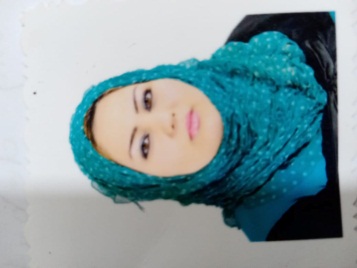 Personal InformationName: Hiba Ahmed Iedan YassinDate of birth: 8\1\1990Nationality: IraqGender: FemaleMarital status: MarriedDriver license: IraqiContact Info.Address: Iraq – Diyala – Ba'qubahPhone/ WhatsApp: +9647715541070Email: ahmedhiba404@gmail.comResearch gate:UGC journals: Journal@coehuman.uodiyala.edu.iqLANGUAGESArabic●●●●●English  ●●●●●WORK EXPERIENCEResponsibilities:Experience: 1-  teaching English Language for the students of the 6th preparatory for 10 years.2- Teaching at college of Bilad Al-Rafdain for a year.EDUCATIONBA (University of Diyala \ College of Education for Humanities \ Department of English) (2010 – 2011)MA: specialized in Linguistics (University of Diyala \ College of Education for Humanities \ Department of English) (2020) SKILLS .CertificationsCertificate of participation from Garnet organization in Lebanon. PUBLICATIONS